Circular nº 04/2017 -  CRH 		Osasco, 3 de Janeiro de 2017Senhores(as) Diretores(as) de EscolaSenhores(as) Gerentes de Organização EscolarAssunto: Cessação de Afastamento de servidores estaduais junto ao Tribunal Regional Eleitoral.O Centro de Recursos Humanos da Diretoria de Ensino Região Osasco informa que através do Comunicado CGRH – Gabinete recebido as 17:14h do dia 02/01/2017, o Afastamento dos servidores junto ao Tribunal Regional Eleitoral foi encerrado no dia 31/12/2016, devendo os servidores que se encontravam afastados, retornar a sua Unidade de Classificação a partir de 02/01/2017.O CRH/OSC solicita que se possível deem ciência aos interessados envolvidos no referido afastamento e agradece o cumprimento da mesma.Atenciosamente,__________________Ivanilda M. MedinesDiretor II CRH/OSCDe acordo:__________________________ Irene Machado PantelidakisDirigente Regional de Ensino                     Rua Geraldo Moran, 271 – Jardim Umuarama – Osasco – SP – CEP 06030-060        Telefone: (11) 2284-8101         email: deosc@educacao.sp.gov.br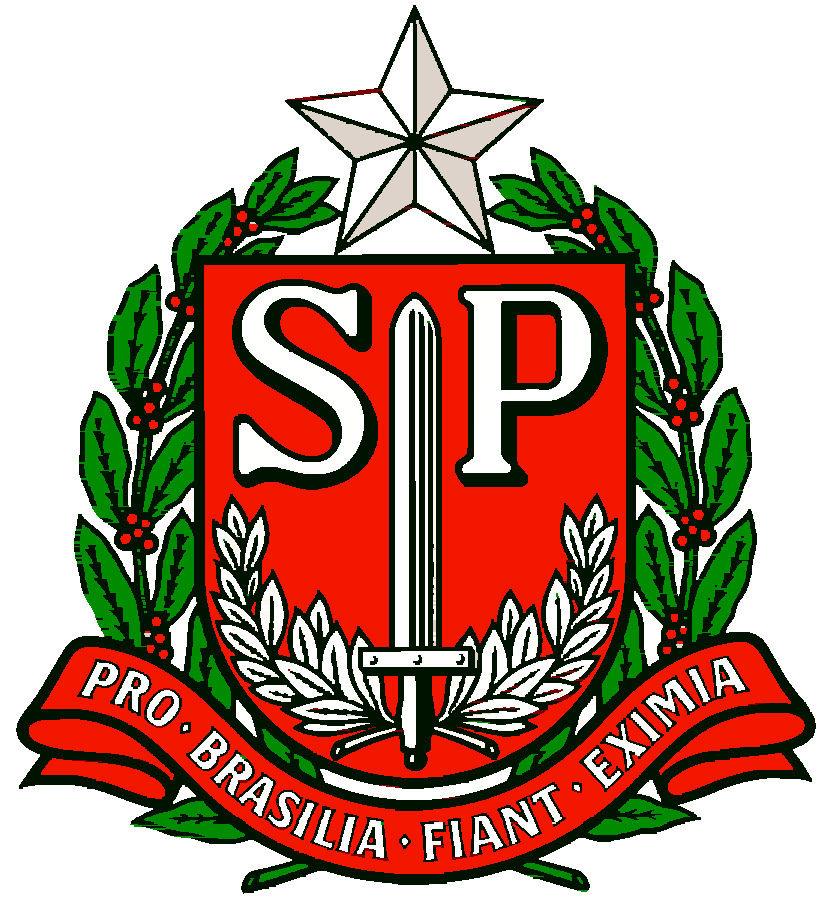 GOVERNO DO ESTADO DE SÃO PAULOSECRETARIA DE ESTADO DA EDUCAÇÃODIRETORIA DE ENSINO REGIÃO OSASCOCENTRO DE RECURSOS HUMANOS